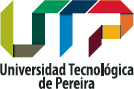 EL RECTOR DE LA UNIVERSIDAD TECNOLÓGICA DE PEREIRACERTIFICA QUE:El GRUPO DE INVESTIGACIÓN (Nombre del Grupo de Investigación), a través del investigador (Nombre del investigador) ejecutó los siguientes proyectos o actividades de extensión:Nombre del proyecto de extensión universitariafecha de iniciofecha de finalización (en el caso que haya finalizado)institución(es) o entidad(es) vinculadas(s)investigador principal o gestorinvestigadores participantes, Este certificado se expide a solicitud del interesado en la ciudad de (Ciudad) al día (día) del mes de (mes) de (año)(NOMBRE DEL REPRESENTANTE DE LA INSTITUCIÓN)CargoNombre de la Institución u organizaciónDatos de contacto